School of Law and Social Sciences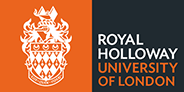 Visiting Fellowship Application FormThe first section of this form should be completed by the Applicant and returned with other application materials by the deadlines:15 July (for fellowships starting no earlier than 1st September) or 15th November (for fellowships starting no earlier than 1st January).Applicants: Please send this form together with the other application materials to the School Research Director, Melanie Luhrmann (Melanie.Luhrmann@rhul.ac.uk) by the dates listed above.For HR UseApplicant’s NamePostal addressEmail Telephone numberNationalityCurrent academic affiliationDates and terms during which Visiting Fellowship is intended to be heldFor the dates of forthcoming terms, see https://www.royalholloway.ac.uk/about-us/more/term-dates/Term(s):Term(s):Dates and terms during which Visiting Fellowship is intended to be heldFor the dates of forthcoming terms, see https://www.royalholloway.ac.uk/about-us/more/term-dates/Dates (From):Dates (To):Proposed Host DepartmentWill an Academic Visitor Visa be required?Yes/No* please provide detailsYes/No* please provide detailsApprovalApprovalApprovalApprovalRoleNameSignatureDateHead of DepartmentHead of SchoolDate added to ResourceLinkPost NumberLetter sent to Academic VisitorYesDateCopy letter sent to Head of DepartmentYesDateCopy of Academic Visitor form and letter saved in Academic Visitor folder on HR networkYesNameDate